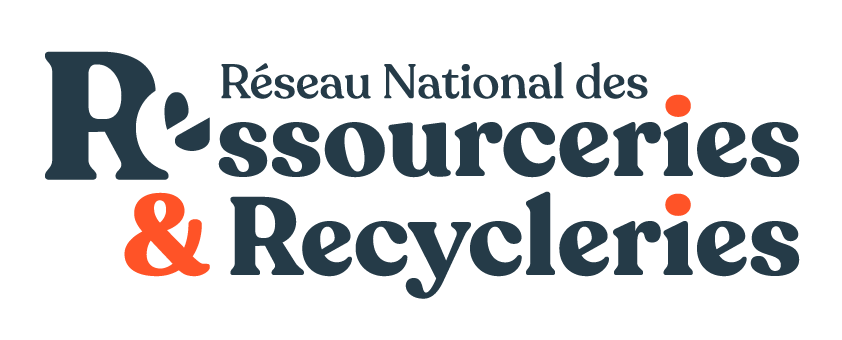 Le formulaire d’adhésionVous venez de télécharger le formulaire d’adhésion au Réseau National des Ressourceries et Recycleries. L’adhésion au Réseau National des Ressourceries et Recycleries est ouverte :Aux Ressourceries et aux Recycleries (en activité ou en projet), qu’elles soient généralistes (multi-flux) ou spécialiséesAux Associations régionalesAux structures partenaires (souhaitant soutenir et participer aux activités du Réseau National des Ressourceries et Recycleries)Les étapes de l’adhésion :Vous envoyez votre dossier d’adhésion par mail à vincent.jouanneau@ressourceries-recycleries.org (formulaire d’adhésion + documents demandés + paiement de la cotisation par virement)A réception du dossier, nous reprenons contact avec vous pour un échange téléphonique sur vos activités, vos projets et aussi sur les outils et services du Réseau National des Ressourceries et RecycleriesVotre demande d’adhésion est présentée au Conseil d’Administration du Réseau National des Ressourceries et Recycleries qui valide votre adhésionLes documents demandés (à transmettre par mail) :Formulaire d’adhésion (document fourni)Statuts de votre structurePublication au Journal Officiel (si association)Composition de votre instance décisionnelle (CA, Conseil communautaire, etc.)Rapport d’activités de votre structureConventions de partenariat avec les collectivités territoriales (relatives aux fonctions de la Ressourcerie ou de la Recyclerie)Paiement de la cotisationDocuments de communication (plaquette, logo, articles de presse, etc.)Etre adhérent du Réseau National des Ressourceries et RecycleriesLe Réseau National des Ressourceries et Recycleries représente aujourd’hui plus de 170 Ressourceries qui développent leurs activités de réemploi et de réutilisation dans de nombreuses régions françaises.Aujourd’hui, les outils et services du Réseau National des Ressourceries et Recycleries sont multiples et évoluent également dans le temps, en lien avec les Associations régionales, selon les besoins exprimés par ses adhérents :Le Réseau National des Ressourceries et Recycleries accompagne les porteurs de projets de Ressourcerie (particuliers, structures de l’ESS, collectivités territoriales) de l’idée jusqu’à la mise en œuvre opérationnelle de l’activitéLe Réseau National des Ressourceries et Recycleries est organisme de formation, il propose ainsi des formations aux adhérents, aux structures externes au Réseau et aux particuliersLe Réseau National des Ressourceries et Recycleries soutient les structures adhérentes dans le développement de leurs activités : appui technique sur la réglementation, les filières, le conventionnement, le modèle économique, les locaux, les investissements, etc.Le Réseau National des Ressourceries et Recycleries édite chaque année un Observatoire qui permet de mesurer l’impact des Ressourceries sur leurs territoires ; cela participe entre autres à la mission de communication et sensibilisation du RnR.Le Réseau National des Ressourceries et Recycleries favorise les échanges entre Ressourceries : partage de retours d’expériences, espace wiki en ligne, Assemblée générale annuelle, organisation d’événements nationaux fédérateurs, etc.Le Réseau National des Ressourceries et Recycleries développe des partenariats avec des organismes nationaux : accord avec éco-organismes, convention avec grandes enseignes, etc., permettant aux adhérents d’accéder à de nouveaux gisements ou d’optimiser leur organisationLe Réseau National des Ressourceries et Recycleries a mis en œuvre une activité de plaidoyer afin de se positionner sur des sujets de fonds, de représenter les Ressourceries auprès des institutions ou de travailler sur ses liens avec les autres réseaux de l’ESSSi vous êtes une Ressourcerie ou une Recyclerie en activité ou en projet : remplir tous les champsSi vous êtes une Association régionale ou une structure partenaire : ne remplir que les champs en italiquePrésentation généraleNom de la structure :Nom de la Ressourcerie ou de la Recyclerie (si différent du nom de la structure) :Adresse (siège social) : Code Postal :					Ville :Nom du Département : Nom de la Région : Tél :						Site Internet :RéférentsRenseignez dans ces champs les référents pour le Réseau National des Ressourceries et Recycleries et les personnes qui encadrent l’activité de votre structure (président, directeur, responsables, encadrants, chargés de mission).La Ressourcerie ou la Recyclerie est : En projet   OpérationnelleForme juridique (association, collectivité territoriale, SCOP, etc.) : Structure sociale (ACI, EI, structure d’emplois pérennes, etc.) :Numéro SIRET :Code NAF (= code de l’activité ou code APE) :Convention collective :  oui       nonSi oui, laquelle :OPCO (Opérateur de Compétences) : oui       nonSi oui, lequel :HistoriqueDate de création de la structure :Date de début du projet de Ressourcerie ou de la Recyclerie :Date de début de l’activité de Ressourcerie ou de la Recyclerie :Historique (grandes dates du projet et de l’activité de Ressourcerie ou de la Recyclerie) :Territoire d’interventionRessources humainesConcernant l’activité de Ressourcerie ou de la Recyclerie :Nombre de CDI : …Nombre de CDD hors insertion : …Nombre de contrats d’insertion : …Nombre total de salariés : …Nombre de bénévoles (hors CA) : …Détail des autres activités développées (autres que Ressourcerie ou Recyclerie) :…Si autres activités développées, nombre total de salariés dans la structure : …LocauxDétail de vos locaux (superficie couverte, superficie non couverte, répartition des surfaces, etc.) : …………………………………………………………………………………………………….Les 4 fonctions de la Ressourcerie ou de la RecycleriePour les porteurs de projet, merci aussi de compléter les champs en fonction de ce que vous souhaitez développerCollectePour la collecte, la Ressourcerie ou la Recyclerie est :  En projet                   Opérationnelle  Quels véhicules utilisez-vous pour vos collectes ?Collecte sur rendez-vous :   oui       nonPartenariats avec la collectivité pour la collecte sur RDV :  oui      nonModalités techniques et financières :  Collecte sur déchèterie :  oui       nonPartenariats avec la collectivité pour la collecte sur déchèterie :  oui      nonModalités techniques et financières :  Apport volontaire à la Ressourcerie ou à la Recyclerie :  oui     nonPartenariats avec la collectivité pour l’apport volontaire :  oui      nonModalités techniques et financières :  Collecte en porte-à-porte :  oui       nonPartenariats avec la collectivité pour l’apport volontaire :  oui      nonModalités techniques et financières :Autres types de collecte (Déchets d’entreprises, autres) :    oui       nonModalités techniques et financières : …Valorisation Pour la valorisation, la Ressourcerie ou la Recyclerie est :  En projet               Opérationnelle Niveau d’intervention en fonction des déchets : Niveau 1 (tri, nettoyage, test), Niveau 2 (petites réparations) ou Niveau 3 (grosses réparations, détournement, relookage)Mobilier : Niveau … (1, 2 ou 3)Equipements Electriques et Electroniques (EEE): Niveau …Mécanique (cycles, motoculture, etc.) : Niveau …Textile (dont mercerie) : Niveau …Autres types de déchets (jouets, etc.), à préciser : Niveau …Accord pour le dépôt en déchèterie :  oui    nonLimité en volume ou en tonnage :  oui   nonSi oui, préciser :Payant :  oui       nonSi oui, préciser :Autre type d’exutoire, à préciser :Vos ateliers de valorisation sont-ils ouverts aux bénévoles : 	 oui       nonVos ateliers de valorisation sont-ils ouverts au grand public : 	 oui       nonAutres types de valorisation (Déchets d’entreprises, autres) : 		 oui      nonModalités techniques et financières : …Vente (et redistribution)Pour la vente, la Ressourcerie ou la Recyclerie est :  En projet                 OpérationnelleVente d’objets de réutilisation/réemploi Nombre de magasins de réutilisation/réemploi : …Vente sur Internet :  oui       nonModalités techniques et financières :Autres types de vente (sur commande, dans d’autres magasins partenaires, sur des brocantes, sur des marchés, partenariats avec des organismes sociaux, etc.) :  oui       nonModalités techniques et financières :Redistribution des objets de réutilisation/réemploi Redistribution (dons) d’objets de réutilisation/réemploi :  oui       nonModalités techniques et financières :Vente d’autres produits dans vos magasins de réutilisation/réemploiVente d’autres produits (commerce équitable, artisanat, produits bio, objets de réutilisation/réemploi de partenaires, etc.) :   oui       nonModalités techniques et financières :Sensibilisation à l’environnementPour la sensibilisation, la Ressourcerie ou la Recyclerie est :  En projet           OpérationnellePersonnel affecté à la sensibilisation :  oui    nonSi oui, nombre de personnes et ETP :Information au public lors de collectes et/ou ventes :	  oui    nonVisite de la Ressourcerie ou de la Recyclerie :		  oui    nonAnimation (scolaires, grand public, etc.) :			  oui    nonConférence :							  oui    nonStand / foire / exposition :					  oui    nonAteliers (créatifs, etc.) :					  oui    nonAvez-vous des partenariats pour la sensibilisation à l’environnement :  oui       nonModalités techniques et financières :Vos projets sur les volets environnemental, social, économique…Motivations et attentes…CotisationSelon le règlement intérieur du Réseau National des Ressourceries et Recycleries, l’adhésion est subordonnée au versement d’une cotisation annuelle.Pour les associations et autres statuts entreprises de l’économie sociale et solidaire :Cotisation annuelle1ère année = 150 € de forfait fixe + 0,2 % des produits d’exploitation (comptes 70)2ème année = 300 € de forfait fixe + 0,2 % des produits d’exploitation (comptes 70)A partir de la 3ème année = 400 € de forfait fixe + 0,2 % des produits d’exploitation (comptes 70)Le montant global de la cotisation annuelle est plafonné à 1°500 Euros.NB : Les produits d’exploitation pris en compte sont ceux relatifs à vos derniers comptes approuvés. Merci de nous les transmettre comme justificatif.Pour les collectivités territoriales et intercommunalités :Soit la collectivité territoriale porte une activité de Ressourcerie, la cotisation est alors similaire à la cotisation des autres Ressourceries (voir ci-dessus).Soit la collectivité territoriale adhère car elle a un porteur de projet sur son territoire et qu’elle veut bénéficier des services du Réseau national des Ressourceries, la cotisation annuelle est alors de 1 500 Euros.Pour les Associations Régionales :Cotisation annuelle = 1 €Pour les structures partenaires :Cotisation annuelle = 400 €RèglementLe paiement de la cotisation se fait par virement (voir RIB ci-dessous)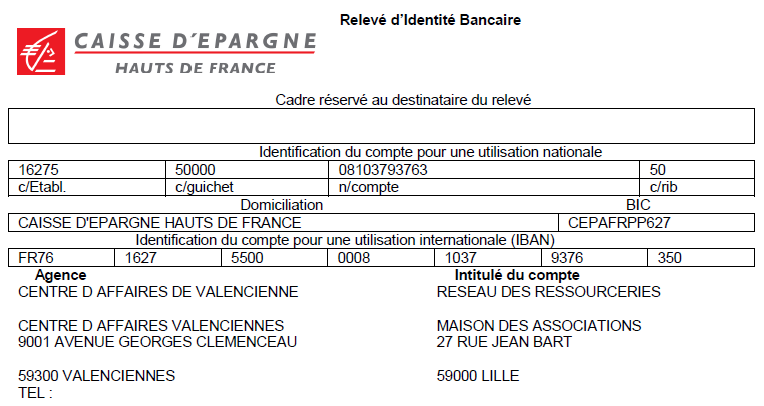 Un récépissé de paiement de cotisation vous sera adressé après réception.Pour l’adhésion au Réseau National des Ressourceries et RecycleriesNom de la structure :…………………………………………………………………………………...Extrait de délibération du……………………………………… (Préciser le nom de l'instance décisionnelle), réuni le ………….………………Vu l'ordre du jour,Vu les Statuts et le Règlement intérieur du Réseau National des Ressourceries et Recycleries,Vu la Charte des Ressourceries, Vu les activités développées par …………………………………………... (Nom de la structure) Le …………………………… (Préciser le nom de l'instance décisionnelle) propose :De ratifier la Charte des RessourceriesDe s’engager à respecter les Statuts et le Règlement intérieur du Réseau National des Ressourceries et Recycleries (ex. remplir l’Observatoire chaque année, payer sa cotisation annuelle)D'adhérer au Réseau National des Ressourceries et Recycleries et de nommer les 2 représentants ci-dessous pour le représenter et participer aux travaux du Réseau National des Ressourceries et RecycleriesRéférent 1 : élu ou bénévole				Référent 2 : salarié Nom et prénom					Nom et prénom………………………………………			…………………………………………….Fonction						Fonction.......................................				.......................................Cette proposition est acceptée à (nombre de voix favorables/total) :A ……………….., le……………….								Le Président (ou représentant légal)FonctionNomPrénomTéléphoneE-mailNom du territoire (Communauté de communes, Communauté d’Agglomération, Syndicat de traitement, Pays, etc.)Nombre de communesNombre d’habitantsEPCI à compétence collecte (oui/non)EPCI à compétence traitement (oui/non)Type de véhicule (camion-benne, véhicule plateau, camionnette, transpalette, vélo-triporteur etc.)Marque et modèleCapacité (en m3)Poids transportable (en t)Caractéristiques